ГОРОДСКАЯ ДУМА ГОРОДА ДИМИТРОВГРАДАУльяновской областиР Е Ш Е Н И Ег.Димитровград                           .                                                                                                                                                                                                                                                                                                                                                                                                                                                                                                                                                                                                                                                                                       .О внесении изменений в Положение о порядке сбора, расходования и осуществления контроля за использованием средств, поступивших в качестве платы за пользование жилыми помещениями (платы за наем) от нанимателей жилых помещений по договорам социального найма и договорам найма жилых помещений муниципального жилищного фондаРуководствуясь Жилищным кодексом Российской Федерации, Бюджетным кодексом Российской Федерации, Федеральным законом от 06.10.2003 №131-ФЗ «Об общих принципах организации местного самоуправления в Российской Федерации», пунктом 5 части 1 статьи 26 Устава муниципального образования «Город Димитровград» Ульяновской области, рассмотрев обращение Главы города Димитровграда Ульяновской области Большакова А.Н. от ________ №________, Городская Дума города Димитровграда Ульяновской области третьего созыва решила: 1. Внести в Положение о порядке сбора, расходования и осуществления контроля за использованием средств, поступивших в качестве платы за пользование жилыми помещениями (платы за наем) от нанимателей жилых помещений по договорам социального найма и договорам найма жилых помещений муниципального жилищного фонда, утвержденное решением Городской Думы города Димитровграда Ульяновской области первого созыва от 24.02.2010 № 28/355, следующие изменения:1) в части 9 статьи 2 слова «Комитетом по ЖККиС» заменить словами «Комитетом по жилищно-коммунальному комплексу Администрации города Димитровграда Ульяновской области»;2) в статье 3:а) в части 1 слова «, электрической энергии» исключить;б) в части 2 слова «, электрической энергии» исключить.2. Настоящее решение подлежит официальному опубликованию и размещению на официальном сайте Городской Думы города Димитровграда Ульяновской области в информационно-телекоммуникационной сети «Интернет».3. Настоящее решение вступает в силу со дня его официального опубликования.Исполняющий полномочияПредседателя Городской Думыгорода ДимитровградаУльяновской областиГлава города ДимитровградаУльяновской области                                  И.В.Куденко                  А.Н.Большаков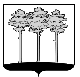 